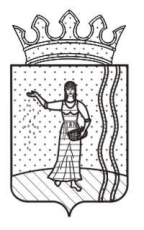                                                                               АДМИНИСТРАЦИЯ  САРСИНСКОГО ГОРОДСКОГО ПОСЕЛЕНИЯ ОКТЯБРЬСКОГО МУНИЦИПАЛЬНОГО РАЙОНА  ПЕРМСКОГО КРАЯПОСТАНОВЛЕНИЕ   15.02.2017                                                                                                                    № 33В целях направления в Думу Сарсинского городского поселения Октябрьского муниципального района Пермского края проекта решения «О внесении изменений                             в решение Думы Сарсинского городского поселения Октябрьского муниципального района Пермского края от 26 декабря 2016 года № 220 «О бюджете Сарсинского городского поселения на 2017 год и на плановый период 2018 и 2019 годов»,  Администрация городского поселения ПОСТАНОВЛЯЕТ:Внести изменения в муниципальную программу «Совершенствование муниципального управления в Сарсинском городском поселении Октябрьского муниципального района Пермского края», утвержденную постановлением администрации Сарсинского городского поселения Октябрьского муниципального района Пермского края от 15 октября 2014 г. № 177 (в ред. от 25.02.2015 № 33, от 07.05.2015 № 109, от 29.06.2015 № 149, от 20.07.2015 № 163, от 31.07.2015 № 186, 12.11.2015 № 315, от 19.11.2015 № 319, от 10.12.2015 № 333, от 15.12.2015 № 348, от 22.01.2016 № 16, от 06.07.2016 № 165, от 21.12.2016 № 324, от 28.12.2016 № 341).Настоящее постановление вступает в силу с момента подписания, подлежит обнародованию и размещению на официальном сайте Сарсинского городского поселения Октябрьского муниципального района Пермского края.Глава городского поселения –глава администрации Сарсинского городского поселения                                                                                        О.М.КоневУТВЕРЖДЕНЫ:постановлением администрации Сарсинского городского поселенияОктябрьского муниципальногорайона Пермского краяот 15.02.2017 № 33Изменения, которые вносятся в муниципальную программу «Совершенствование муниципального управления в Сарсинском городском поселении Октябрьского муниципального района Пермского края», утвержденную постановлением администрации Сарсинского городского поселения Октябрьского муниципального района Пермского края от 15.10.2014 № 1771.В паспорте муниципальной программы позицию изложить в следующей редакции:В приложении 3 позицию паспорта муниципальной подпрограммы 2:изложить в следующей редакции:3. Приложение 5 таблица 2; приложение 8 таблица 2; приложение 9 изложить в редакции согласно приложениям 1, 2, 3 к настоящим изменениям.Приложение 1 к изменениям,которые вносятся в муниципальную программу «Совершенствование муниципального управления в Сарсинском городском поселении Октябрьского муниципального района Пермского края», утвержденной постановлением администрации Сарсинского городского поселения Октябрьского муниципального района Пермского края от 15.02.2017 № 33Приложение 5к муниципальной программе«Совершенствование муниципального управления в Сарсинском городском поселении Октябрьского муниципального района Пермского края», утвержденной постановлением администрации Сарсинского городского поселения                                                                                                                                                                от 15.10.2014 № 177Финансовое обеспечение реализации муниципальной программыза счет средств бюджета Сарсинского городского поселения Октябрьского муниципального района Пермского края на 2016-2019 годыТаблица 2Приложение 2 к изменениям,которые вносятся в муниципальную программу «Совершенствование муниципального управления в Сарсинском городском поселении Октябрьского муниципального района Пермского края», утвержденной постановлением администрации Сарсинского городского поселения Октябрьского муниципального района Пермского края от 15.02.2017 № 33Приложение 8к муниципальной программе«Совершенствование муниципального управления в Сарсинском городском поселении Октябрьского муниципального района Пермского края», утвержденной постановлением администрации Сарсинского городского поселения                                                                                                                                                                от 15.10.2014 № 177Финансовое обеспечение реализации муниципальной программыза счет всех источников финансирования на 2016-2018 годыТаблица 2Приложение 3 к изменениям,которые вносятся в муниципальную программу «Совершенствование муниципального управления в Сарсинском городском поселении Октябрьского муниципального района Пермского края», утвержденной постановлением администрации Сарсинского городского поселения Октябрьского муниципального района Пермского края от 15.02.2017 № 33Приложение 9к муниципальной программе«Совершенствование муниципального управления в Сарсинском городском поселении Октябрьского муниципального района Пермского края», утвержденной постановлением администрации Сарсинского городского поселения                                                                                                                                                                от 15.10.2014 № 177План мероприятий по реализации муниципальной программы на 2015-2019 годы О внесении изменений в муниципальную программу «Совершенствование муниципального управления в Сарсинском городском поселении Октябрьского муниципального района Пермского края», утвержденную постановлением администрации Сарсинского городского поселения Октябрьского муниципального района Пермского края от 15.10.2014  № 177Объемы и источники финансиро-вания программыИсточники финансированияРасходы (тыс. руб.)Расходы (тыс. руб.)Расходы (тыс. руб.)Расходы (тыс. руб.)Расходы (тыс. руб.)Расходы (тыс. руб.)Объемы и источники финансиро-вания программыИсточники финансирования2015г2016г2017г2018г2019гИтогоОбъемы и источники финансиро-вания программыВсего, в том числе:4 839,74 878,04 972,04 982,04 982,024 653,7Объемы и источники финансиро-вания программыБюджет Сарсинского городского поселения4 492,54 675,44 787,74 797,74 797,723 551,0Объемы и источники финансиро-вания программыБюджет Пермского края4,316,42,52,52,528,2Объемы и источники финансиро-вания программыФедеральный бюджет342,9186,2181,8181,8181,81 074,5Объемы и источники финансиро-вания программыИсточники финансированияРасходы (тыс. руб.)Расходы (тыс. руб.)Расходы (тыс. руб.)Расходы (тыс. руб.)Расходы (тыс. руб.)Расходы (тыс. руб.)Объемы и источники финансиро-вания программыИсточники финансирования2015г2016г2017г2018г2019гИтогоОбъемы и источники финансиро-вания программыВсего, в том числе:4 839,74 878,05 326,64 982,04 982,025 008,3Объемы и источники финансиро-вания программыБюджет Сарсинского городского поселения4 492,54 675,45 142,34 797,74 797,723 905,6Объемы и источники финансиро-вания программыБюджет Пермского края4,316,42,52,52,528,2Объемы и источники финансиро-вания программыФедеральный бюджет342,9186,2181,8181,8181,81 074,5Объемы и источники финансирова-ния программыИсточники финансированияРасходы (тыс. руб.)Расходы (тыс. руб.)Расходы (тыс. руб.)Расходы (тыс. руб.)Расходы (тыс. руб.)Расходы (тыс. руб.)Объемы и источники финансирова-ния программыИсточники финансирования2015г.2016г.2017г.2018г.2019г.ИтогоОбъемы и источники финансирова-ния программыВсего, в том числе:4830,94845,74952,04952,04952,024532,6Объемы и источники финансирова-ния программыБюджет Сарсинского городского поселения4483,74643,14767,74767,74767,723429,9Объемы и источники финансирова-ния программыБюджет Пермского края4,316,42,52,52,528,2Объемы и источники финансирова-ния программыФедеральный бюджет342,9186,2181,8181,8181,81074,5Объемы и источники финансирова-ния программыИсточники финансированияРасходы (тыс. руб.)Расходы (тыс. руб.)Расходы (тыс. руб.)Расходы (тыс. руб.)Расходы (тыс. руб.)Расходы (тыс. руб.)Объемы и источники финансирова-ния программыИсточники финансирования2015г.2016г.2017г.2018г.2019г.ИтогоОбъемы и источники финансирова-ния программыВсего, в том числе:4830,94845,75306,64952,04952,024887,2Объемы и источники финансирова-ния программыБюджет Сарсинского городского поселения4483,74643,15122,34767,74767,723784,5Объемы и источники финансирова-ния программыБюджет Пермского края4,316,42,52,52,528,2Объемы и источники финансирова-ния программыФедеральный бюджет342,9186,2181,8181,8181,81074,5Наименование муниципальной программы, подпрограммы, основного мероприятия, направления расходовОтветственный исполнитель, соисполнители, участники (ГРБС)Код бюджетной классификацииКод бюджетной классификацииКод бюджетной классификацииКод бюджетной классификацииРасходы, тыс. руб.Расходы, тыс. руб.Расходы, тыс. руб.Расходы, тыс. руб.Наименование муниципальной программы, подпрограммы, основного мероприятия, направления расходовОтветственный исполнитель, соисполнители, участники (ГРБС)ГРБСРз ПрЦСРКВР 2016г.2017г.2018г.2019г.12345678910Муниципальная программа «Совершенствование муниципального управления в Сарсинском городском поселении Октябрьского муниципального района»всегохххх4 675,45 142,34 797,74 797,7Муниципальная программа «Совершенствование муниципального управления в Сарсинском городском поселении Октябрьского муниципального района»Администрация Сарсинского городского поселения Октябрьского муниципального района Пермского краяхххх4 675,45 142,34 797,74 797,7Подпрограмма 1 «Формирование общедоступной информационно-коммуникационной среды в Сарсинском городском поселении Октябрьского муниципального района Пермского края»всегохххх32,320,030,030,0Подпрограмма 1 «Формирование общедоступной информационно-коммуникационной среды в Сарсинском городском поселении Октябрьского муниципального района Пермского края»Администрация Сарсинского городского поселения Октябрьского муниципального района Пермского краяхххх32,320,030,030,0Основное мероприятие 1.1. Совершенствование информирования населенияАдминистрация Сарсинского городского поселения Октябрьского муниципального района Пермского краяхххх32,320,030,030,0Направление расходов 1.1.1.Расходы на информирование населения через средства массовой информацииАдминистрация Сарсинского городского поселения Октябрьского муниципального района Пермского края1020113011011001024032,320,030,030,0Подпрограмма 2 «Развитие муниципальной службы и организация деятельности органов местного самоуправления в Сарсинском городском поселении Октябрьского муниципального района Пермского края»всегохххх4 643,15 122,34 767,74 767,7Подпрограмма 2 «Развитие муниципальной службы и организация деятельности органов местного самоуправления в Сарсинском городском поселении Октябрьского муниципального района Пермского края»Администрация Сарсинского городского поселения Октябрьского муниципального района Пермского краяхххх4 643,15 122,34 767,74 767,7Основное мероприятие 2.1. Обеспечение деятельности органа местного самоуправления Сарсинского городского поселения Октябрьского муниципального района Пермского края Администрация Сарсинского городского поселения Октябрьского муниципального района Пермского краяхххх4 643,15 122,34 767,74 767,7Направление расходов 2.1.1.Глава муниципального образованияАдминистрация Сарсинского городского поселения Октябрьского муниципального района Пермского края10201020120100010120747,3767,1706,2706,2Направление расходов 2.1.2.Обеспечение выполнения функций органами местного самоуправлениявсего10201040120100020х3 865,84 325,24 031,54 031,5Направление расходов 2.1.2.Обеспечение выполнения функций органами местного самоуправленияАдминистрация Сарсинского городского поселения Октябрьского муниципального района Пермского края1021021020104010401040120100020012010002001201000201202408503 139,2692,434,23 483,0808,933,33 229,3768,933,33 229,3768,933,3Направление расходов 2.1.3.Взносы в Совет муниципальных образованийАдминистрация Сарсинского городского поселения Октябрьского муниципального района Пермского края1020113012011001088030,030,030,030,0Наименование муниципальной программы, подпрограммы, основного мероприятия, направления расходовОтветственный исполнитель, соисполнители, участники (ГРБС)Код бюджетной классификацииКод бюджетной классификацииКод бюджетной классификацииКод бюджетной классификацииРасходы, тыс. руб.Расходы, тыс. руб.Расходы, тыс. руб.Расходы, тыс. руб.Наименование муниципальной программы, подпрограммы, основного мероприятия, направления расходовОтветственный исполнитель, соисполнители, участники (ГРБС)ГРБСРз ПрЦСРКВР 2016г.2017г.2018г.2019г.12345678910Муниципальная программа «Совершенствование муниципального управления в Сарсинском городском поселении Октябрьского муниципального района»всегохххх4 878,05 326,64 982,04 982,0Муниципальная программа «Совершенствование муниципального управления в Сарсинском городском поселении Октябрьского муниципального района»Администрация Сарсинского городского поселения Октябрьского муниципального района Пермского краяхххх4 878,05 326,64 982,04 982,0Подпрограмма 1 «Формирование общедоступной информационно-коммуникационной среды в Сарсинском городском поселении Октябрьского муниципального района Пермского края»всегохххх32,320,030,030,0Подпрограмма 1 «Формирование общедоступной информационно-коммуникационной среды в Сарсинском городском поселении Октябрьского муниципального района Пермского края»Администрация Сарсинского городского поселения Октябрьского муниципального района Пермского краяхххх32,320,030,030,0Основное мероприятие 1.1. Совершенствование информирования населенияАдминистрация Сарсинского городского поселения Октябрьского муниципального района Пермского краяхххх32,320,030,030,0Направление расходов 1.1.1.Расходы на информирование населения через средства массовой информацииАдминистрация Сарсинского городского поселения Октябрьского муниципального района Пермского края1020113011011001024032,320,030,030,0Подпрограмма 2 «Развитие муниципальной службы и организация деятельности органов местного самоуправления в Сарсинском городском поселении Октябрьского муниципального района Пермского края»всегохххх4 845,75 306,64 952,04 952,0Подпрограмма 2 «Развитие муниципальной службы и организация деятельности органов местного самоуправления в Сарсинском городском поселении Октябрьского муниципального района Пермского края»Администрация Сарсинского городского поселения Октябрьского муниципального района Пермского краяхххх4 845,75 306,64 952,04 952,0Основное мероприятие 2.1: Обеспечение деятельности органа местного самоуправления Сарсинского городского поселения Октябрьского муниципального района Пермского края Администрация Сарсинского городского поселения Октябрьского муниципального района Пермского краяхххх4 845,75 306,64 952,04 952,0Направление расходов 2.1.1.Глава муниципального образованияАдминистрация Сарсинского городского поселения Октябрьского муниципального района Пермского края10201020120100010120747,3767,1706,2706,2Направление расходов 2.1.2.Обеспечение выполнения функций органами местного самоуправлениявсего10201040120100020х3 865,84 325,24 031,54 031,5Направление расходов 2.1.2.Обеспечение выполнения функций органами местного самоуправленияАдминистрация Сарсинского городского поселения Октябрьского муниципального района Пермского края1021021020104010401040120100020012010002001201000201202408503 139,2692,434,23 483,0808,933,33 229,3768,933,33 229,3768,933,3Направление расходов 2.1.3.Взносы в Совет муниципальных образованийАдминистрация Сарсинского городского поселения Октябрьского муниципального района Пермского края1020113012011001088030,030,030,030,0Направление расходов 2.1.4.Осуществление первичного воинского учета на территориях, где отсутствуют военные комиссариатывсего10202030120151180х186,2181,8181,8181,8Направление расходов 2.1.4.Осуществление первичного воинского учета на территориях, где отсутствуют военные комиссариатыАдминистрация Сарсинского городского поселения Октябрьского муниципального района Пермского края1021020203020301201511800120151180120240182,73,5179,82,0179,82,0179,82,0Направление расходов 2.1.5.Составление протоколов об административных правонарушенияхАдминистрация Сарсинского городского поселения Октябрьского муниципального района Пермского края1020104012012П1602402,62,52,52,5Направление расходов 2.1.6.Проведение конкурса на звание «Самое благоустроенное городское (сельское) поселение Пермского края»всегохххх13,80,00,00,0Направление расходов 2.1.6.Проведение конкурса на звание «Самое благоустроенное городское (сельское) поселение Пермского края»Администрация Сарсинского городского поселения Октябрьского муниципального района Пермского края10210201020104012012Р100012012Р1001201201,312,50,00,00,00,00,00,0№п/пНаименование подпрограммы и результатовИсполнитель(ИОГВ)ФИОСрок начала реализации(д.м.г)Срок окончания реализации (д.м.г)Объем ресурсного обеспечения (тыс.руб.)Объем ресурсного обеспечения (тыс.руб.)Объем ресурсного обеспечения (тыс.руб.)Объем ресурсного обеспечения (тыс.руб.)№п/пНаименование подпрограммы и результатовИсполнитель(ИОГВ)ФИОСрок начала реализации(д.м.г)Срок окончания реализации (д.м.г)ВсегоБюджет Сарсинского городского поселенияБюджет Пермс-кого краяФедера-льный бюджет1234567891.Подпрограмма 1 «Формирование общедоступной информационно-коммуникационной среды в Сарсинском городском поселении Октябрьского муниципального района Пермского края»Администрация Сарсинского городского поселения Октябрьского муниципального района Пермского краях01.01.201531.12.2019121,1121,10,00,01.1.Основное мероприятие 1.1.Расходы на информирование населения через средства массовой информацииАдминистрация Сарсинского городского поселения Октябрьского муниципального района Пермского краях01.01.201531.12.2019121,1121,10,00,0Результат:Доля опубликованных в средствах массовой информации нормативных правовых актов органов местного самоуправления и материалов о важнейших общественно-политических, социально-культурных событиях: 100% к концу 2019г.ххххххххРезультат:Доля размещенных на сайте администрации Сарсинского городского поселения Октябрьского муниципального района Пермского края официальных документов (заполняемость сайта в соответствии с 8-ФЗ): 2015г./85 %2016г./85%; 2017г./90%2018г./95%; 2019г./95%хххххххх2.Подпрограмма 2«Развитие муниципальной службы и организации деятельности органов местного самоуправления в Сарсинском городском поселении Октябрьского муниципального района Пермского края»Администрация Сарсинского городского поселения Октябрьского муниципального района Пермского краях01.01.201531.12.201924887,223784,528,21074,52.1.Основное мероприятие 2.1: Обеспечение деятельности органа местного самоуправления Сарсинского городского поселения Октябрьского муниципального района Пермского краяАдминистрация Сарсинского городского поселения Октябрьского муниципального района Пермского краях01.01.201531.12.201824887,223784,528,21074,5Результат:Обеспечение деятельности главы городского поселения – главы администрации Сарсинского городского поселения: не менее 90% к концу 2019г.ххххххххРезультат:Обеспечение выполнения функций администрации Сарсинского городского поселения: не менее 90% к концу 2019г.ххххххххРезультат:Доля муниципальных услуг, по которым приняты административные регламенты предоставления услуги, соответствующие требованиям законодательства: 100% к концу 2019г.ххххххххРезультат:Доля проектов нормативных правовых актов, прошедших антикоррупционную экспертизу, в общем числе нормативных правовых актов принятых в текущем году: 100% к концу 2019г.ххххххххРезультат:Снижение случаев несоблюдения муниципальными служащими ограничений и запретов, связанных с муниципальной службой:    0 случаев к концу 2019г.ххххххххРезультат:Доля выявленных граждан, обязанных состоять, но не состоящих на воинском учете:1% к концу 2019г.ххххххххРезультат:Доля рассмотренных протоколов об административных правонарушениях: 100% к концу 2019г.ххххххххВсего25 008,323 905,628,21 074,5